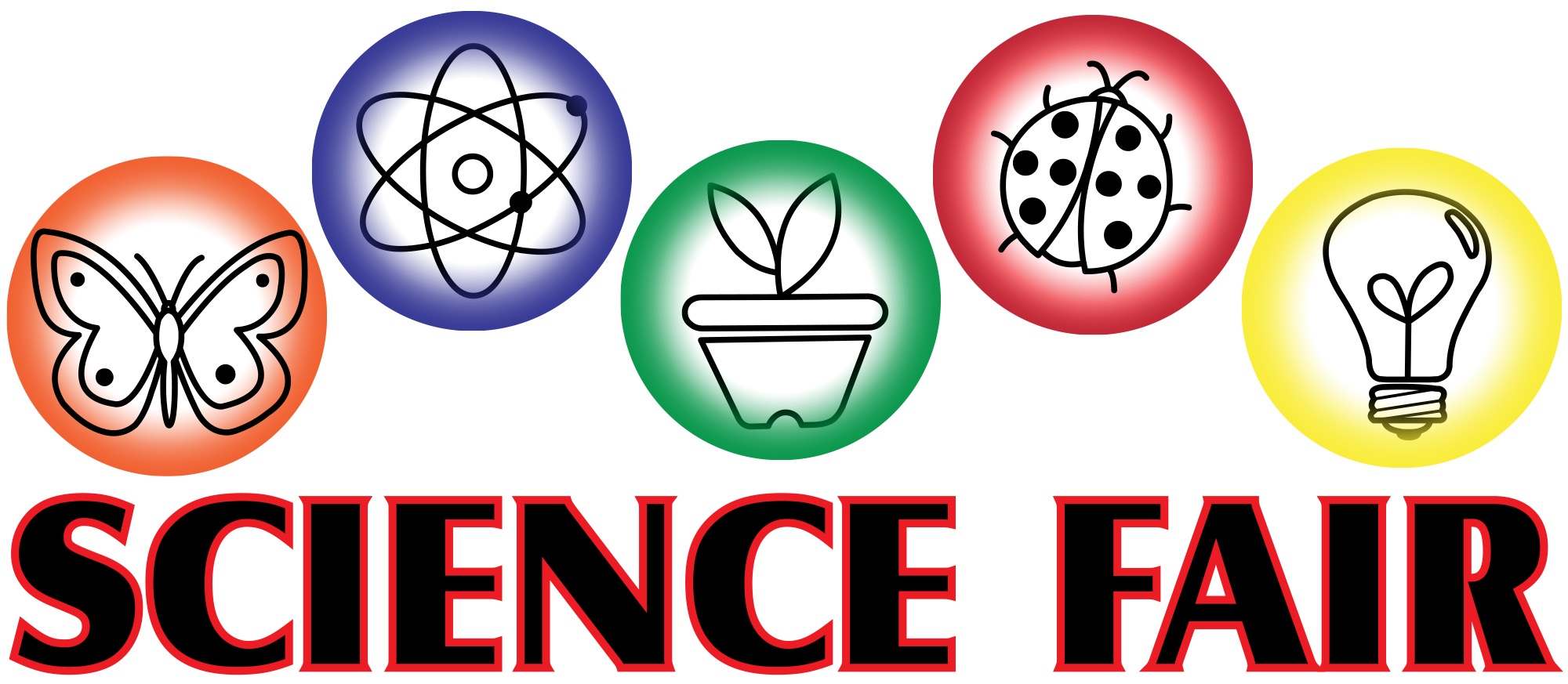 2nd Annual Nose Creek Science Fair Possible Judging QuestionsExperimentalWhere did you get this idea?How did you come up with this title?What research did you do?What was your hypothesis?Why do you think that would happen?What were your dependent and independent variables?What was your control?What did you measure and how?How did you calculate the result?   10.  What was the procedure that you followed?    11.  What does the graph tell you?    12.  How reliable are your results and what could you have done to make it more reliable?    13.  What did you base your conclusion on?    14.  Why/how are your findings important?    15.  Who might want to know this information?    16.  What was the most difficult part/fun part or most exciting part?    17.  If you had to do it all over again what would you change?2nd Annual Nose Creek Science Fair Possible Judging QuestionsResearchWhere did you get this idea?How did you come up with this title?What research did you do?Why do you think that would happen (Results)?What does the graphs, charts etc tell you?Why/how are your findings important?Who might want to know this information?What was the most difficult part/fun part or most exciting part?If you had to do it all over again what would you change?10.  What are some of the future spinoffs or potential applications of your project?HAVE FUN!!